-----------------------------------------------------------------------------------  VVOYAGE D’ETUDE 2020 A    ITALIE PIEMONT ET VAL D’AOSTE DU 23 SEPTEMBRE AU 27 SEPTEMBRE 2020Mercredi 23 septembre 2020Arrivée des participants à l’Hôtel Dock Milano de Turin. Prise des chambres et diner à 20H00Jeudi 24 septembre 9H00Départ pour le Musée Pietro-Mica et le Musée de l’Artillerie (fermé aux visiteurs) dans le « Mastio » de l’ancienne citadelle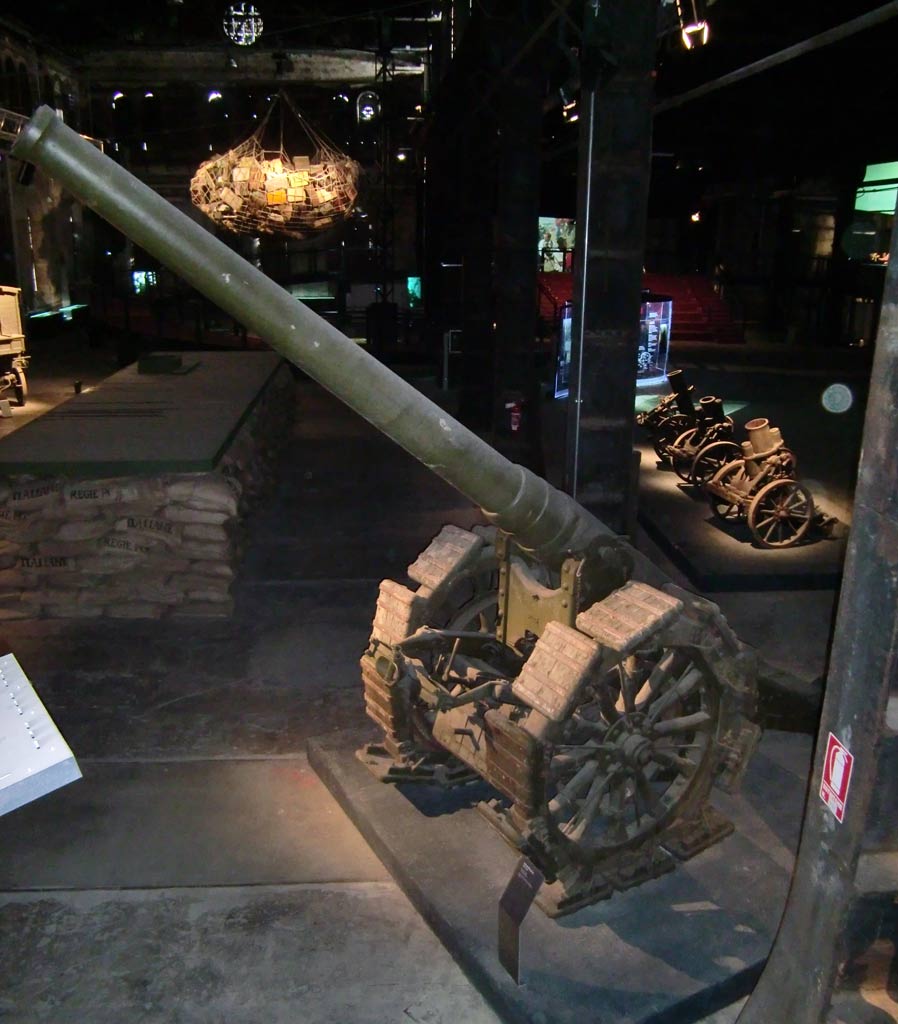 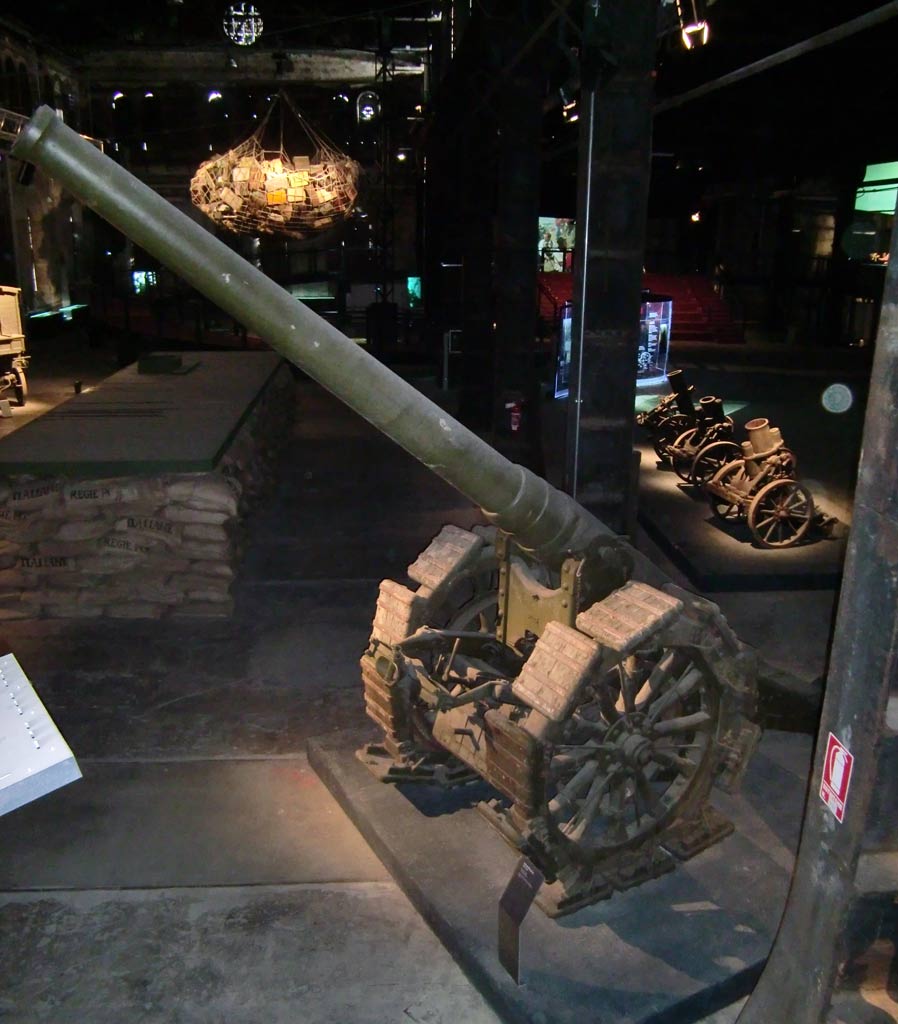 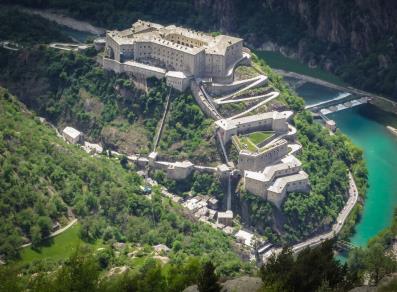 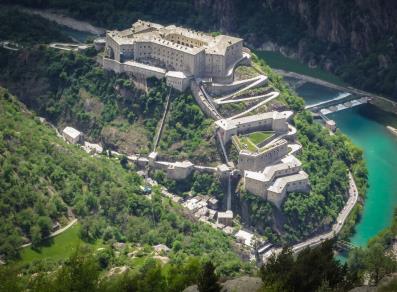 12H30 déjeuner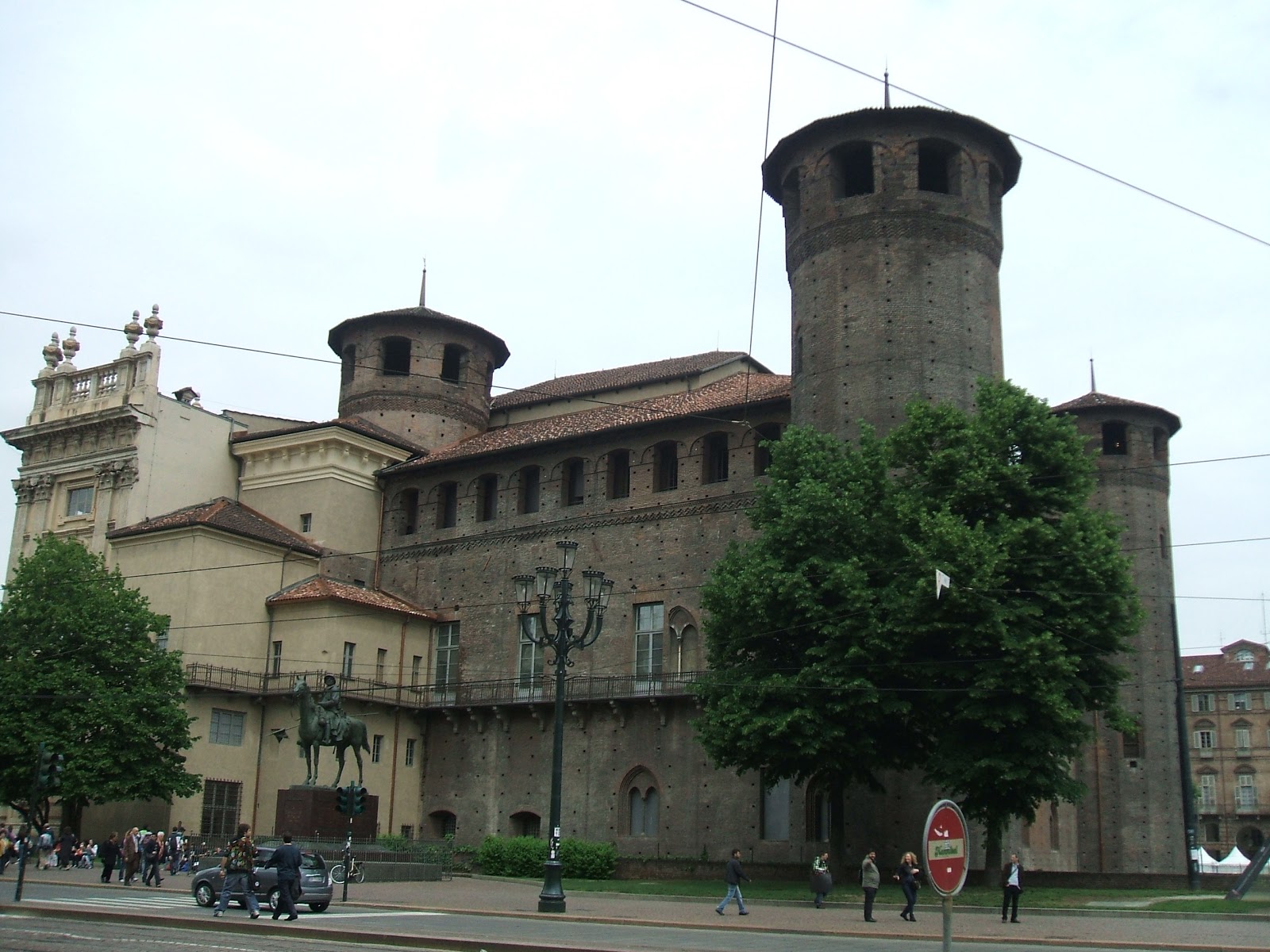 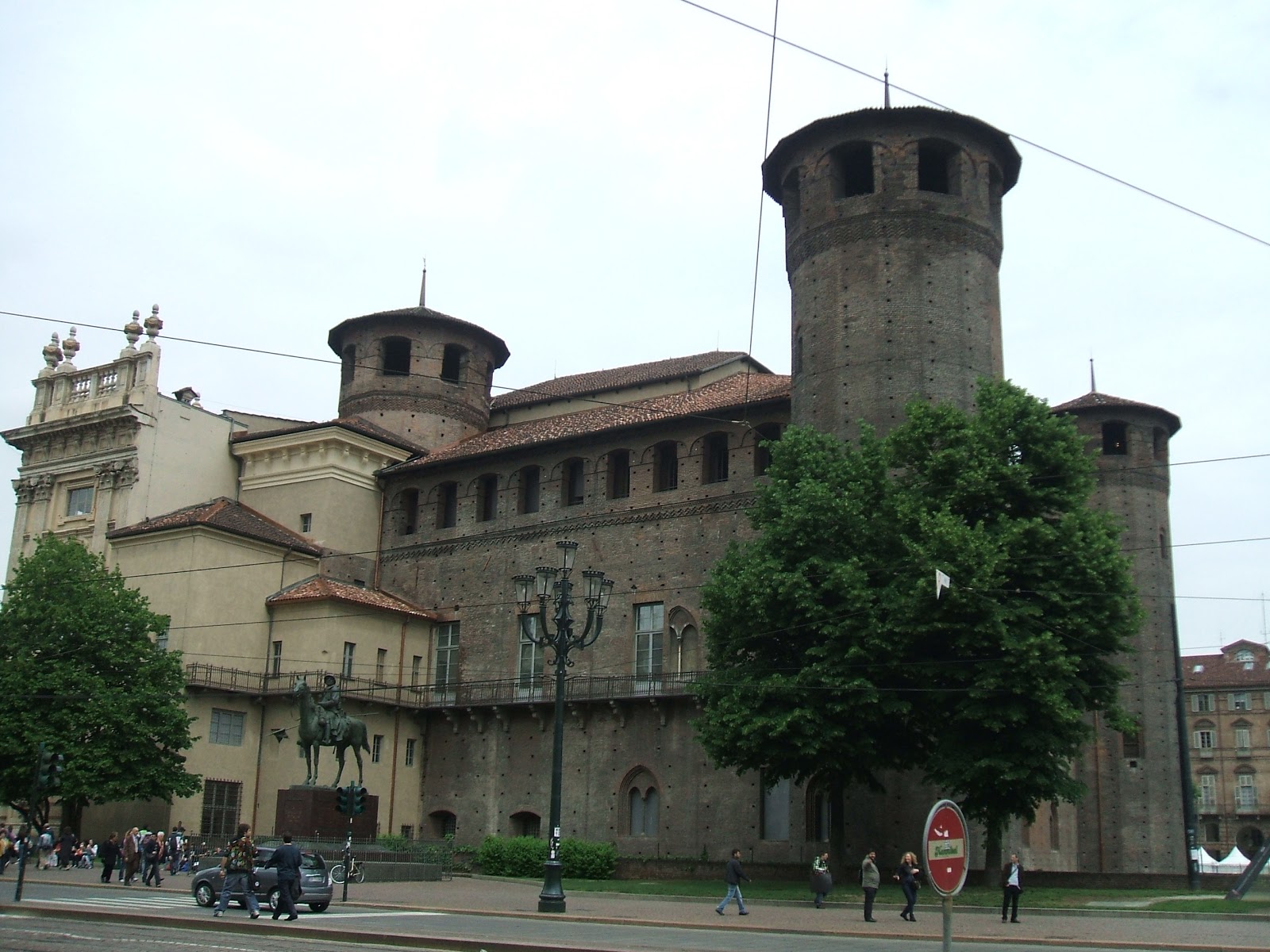 14H00  Après-midi Visite  de plusieurs musées (Risorgimento et Galerie d’Art Moderne et Contemporaine et/ ou archives de Savoie).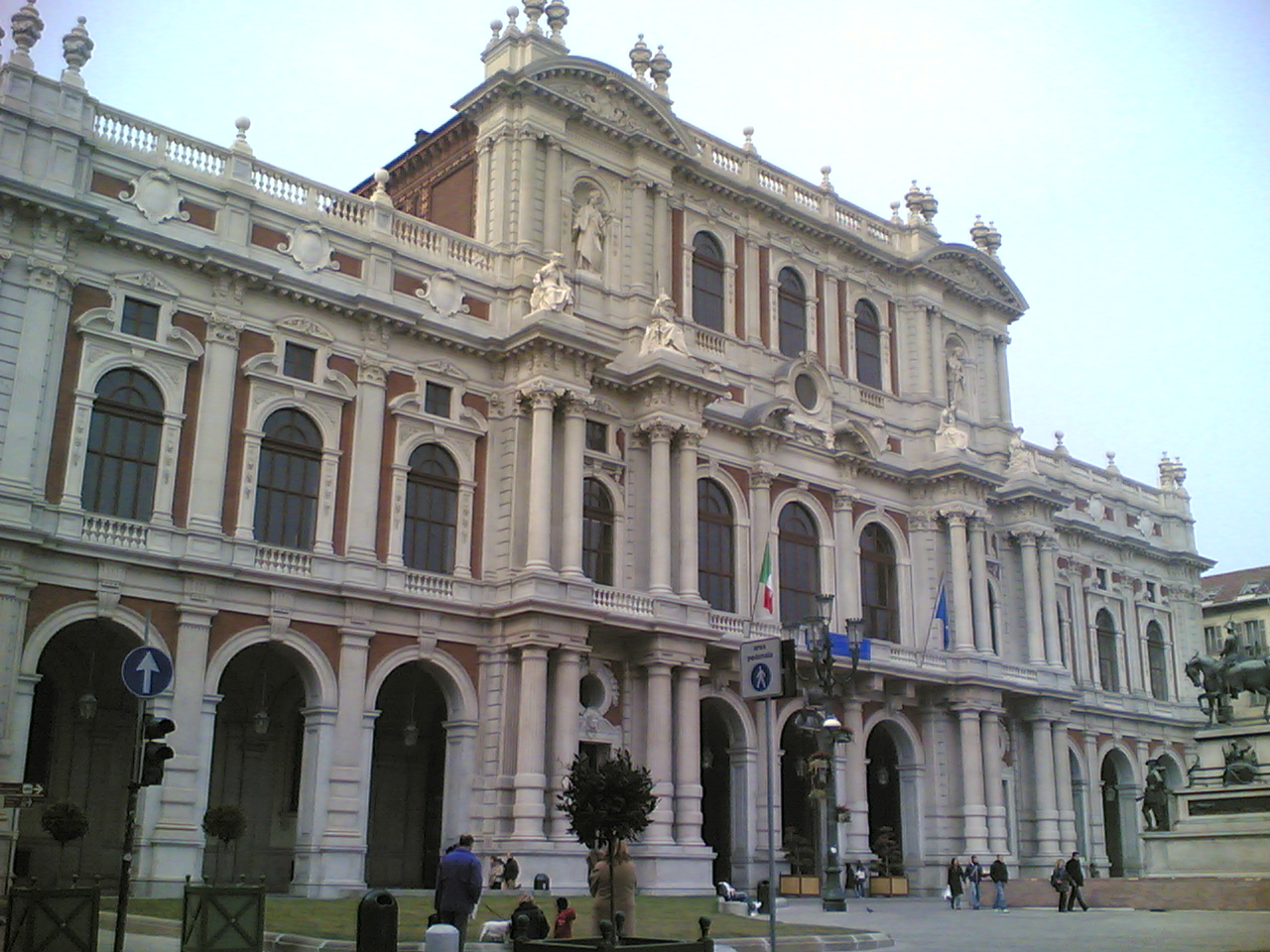 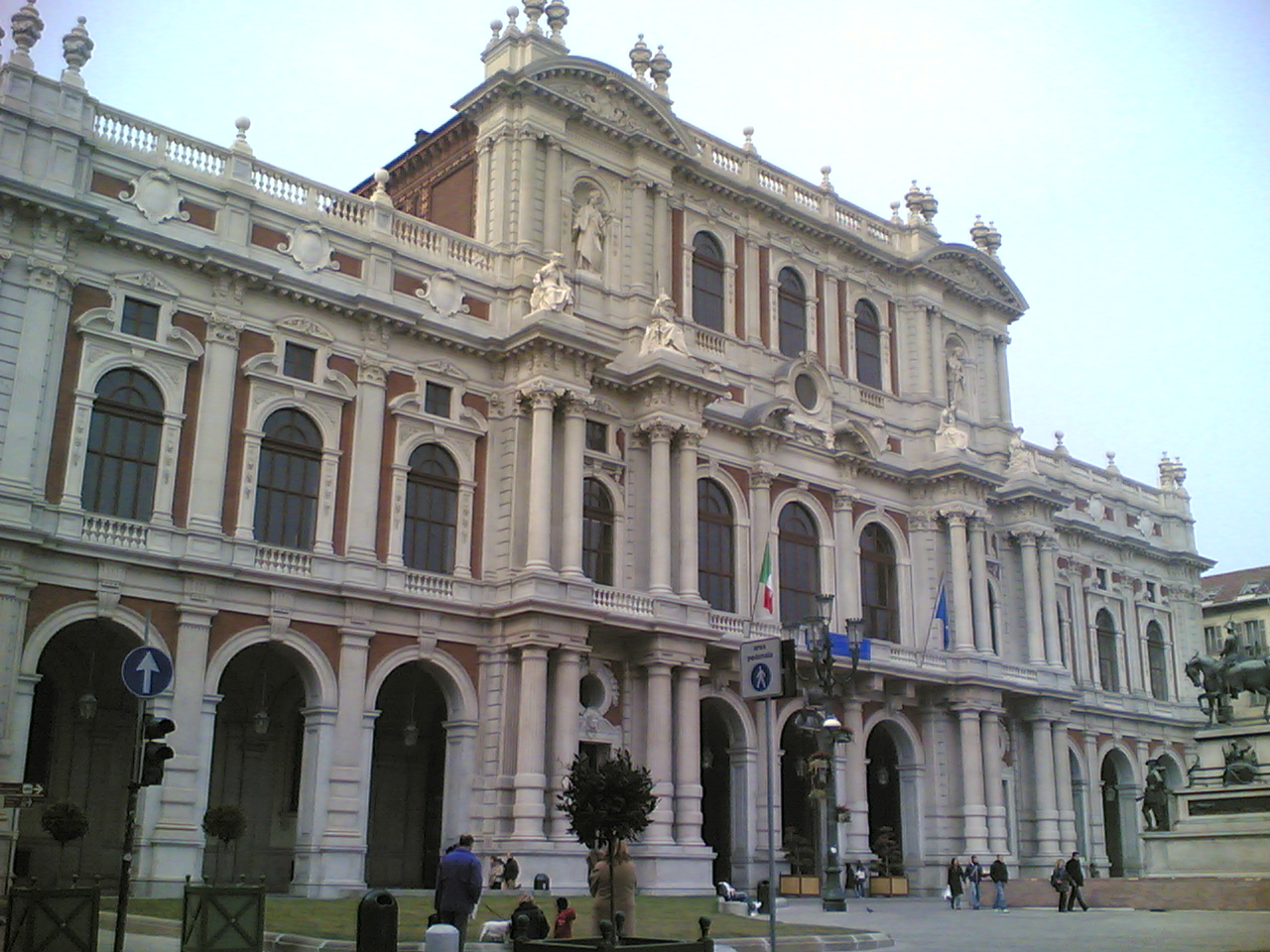 Possibilité de visite de la basilique « Superga » avec présentation du site de Turin et du siège de 1706.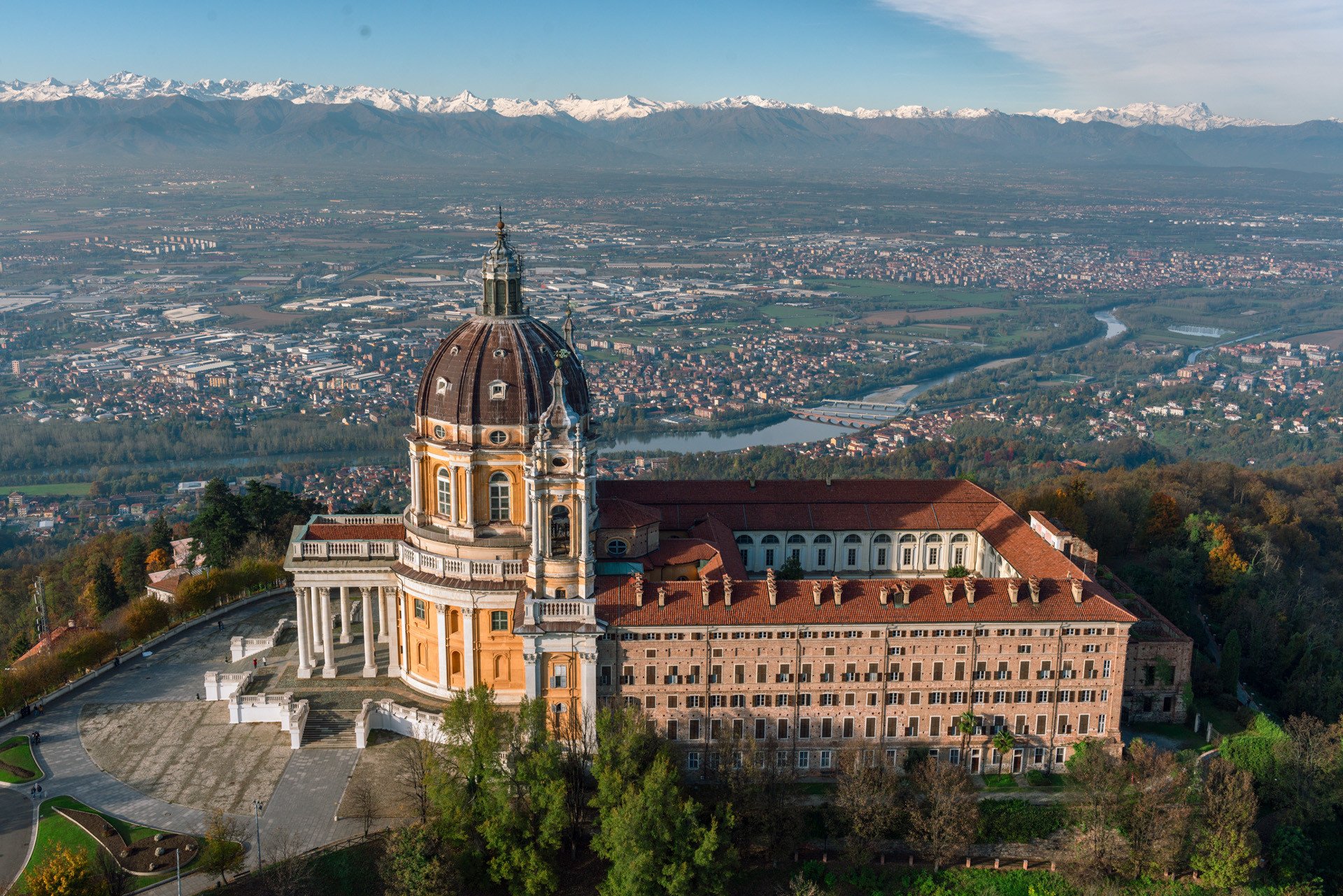 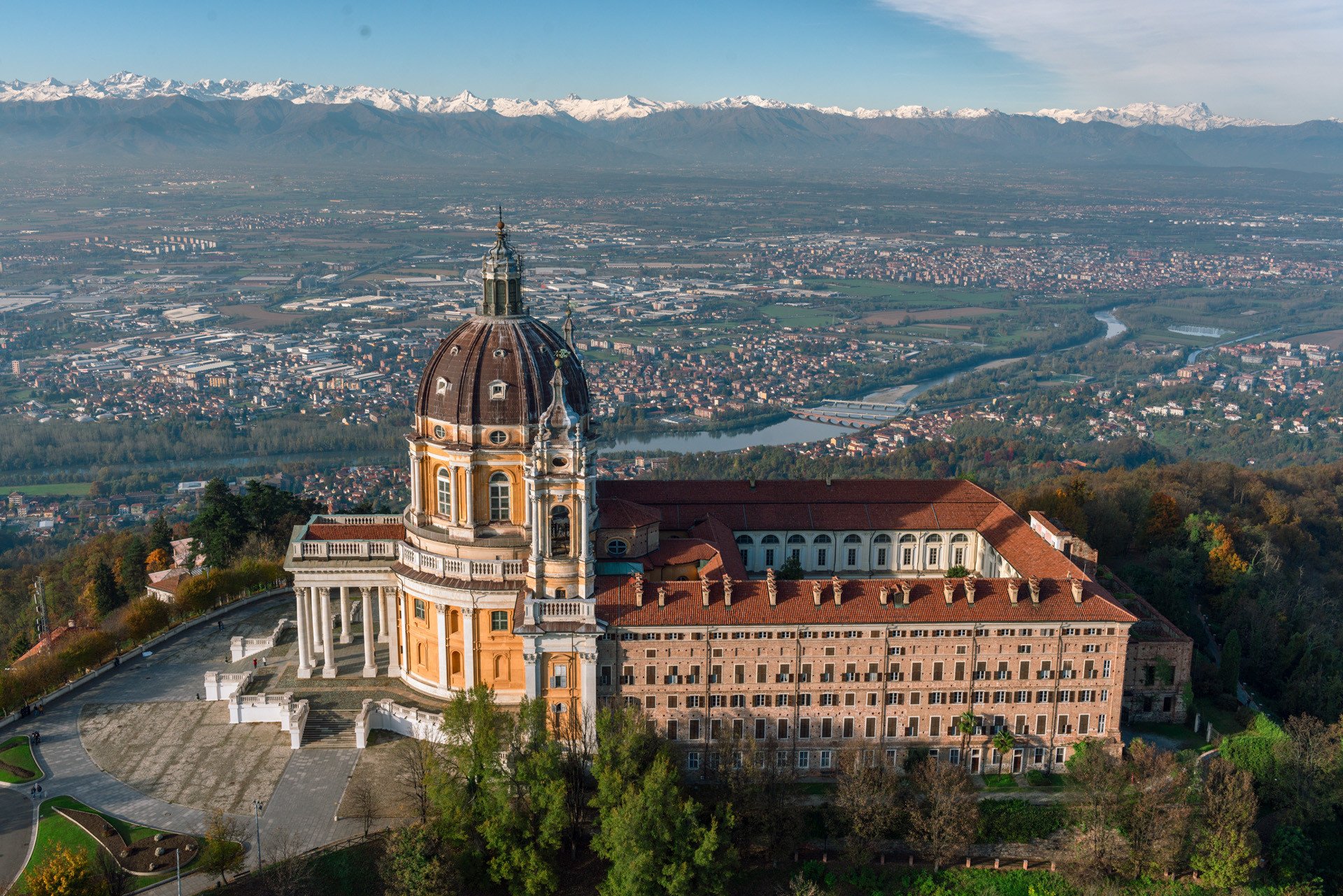 19H00 arrivée à l’Hôtel 20H00 DinerVendredi 25 septembre 9H00Départ pour le fort de Bard. Arrivée à 10H00 Présentation du fort et de sa restauration dans la salle de conférence.11H00 visite du Musée des Alpes12H30 déjeuner/dégustation de produits valdotins14H00 parcours à pieds en descente par la route stratégique vers l’ouvrage Ferdinando.15H00 Visite du musée de la Fortification et du Musée de la Frontière.17H30 fin de la visite retour vers le bus18H00 Départ du Bus 19H00 arrivée à l’Hôtel Dock Milano20H00 Diner.Samedi 26 septembre 8H30 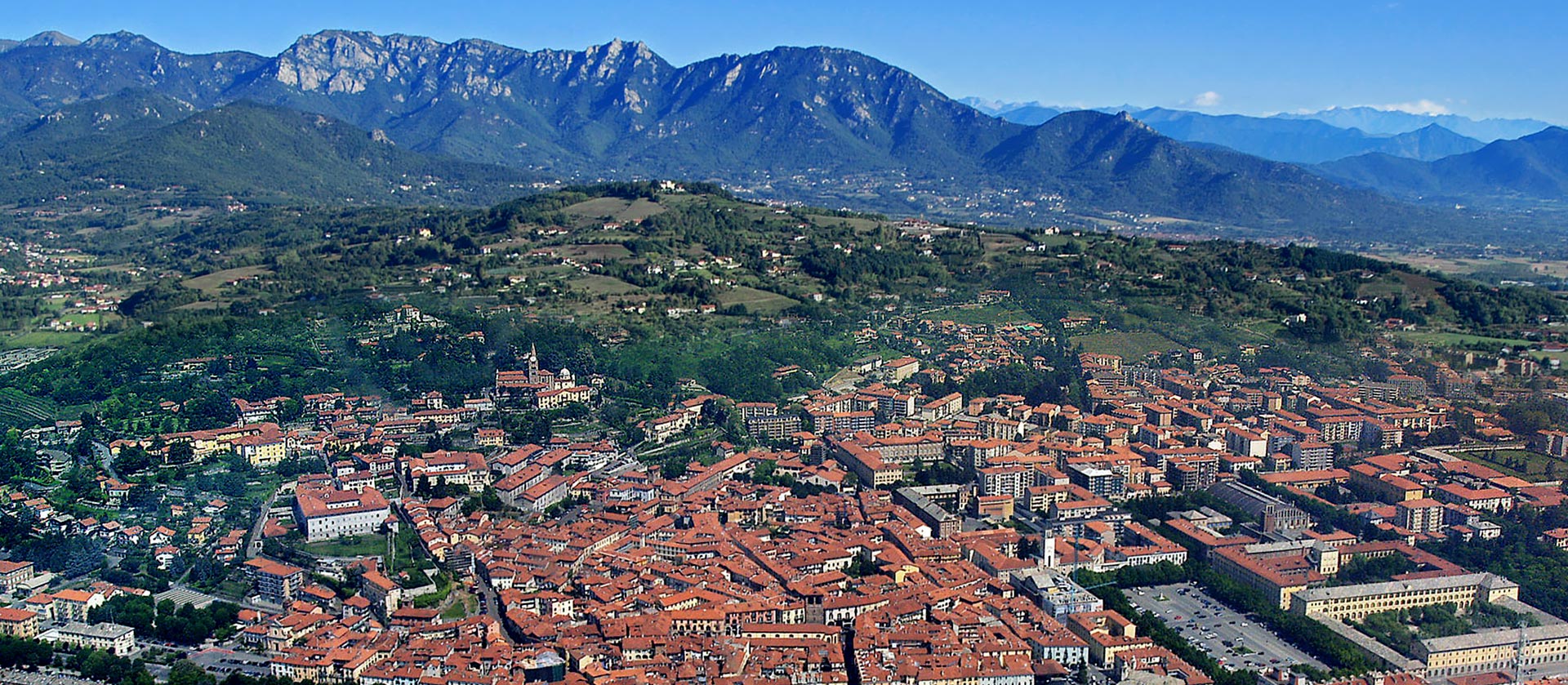 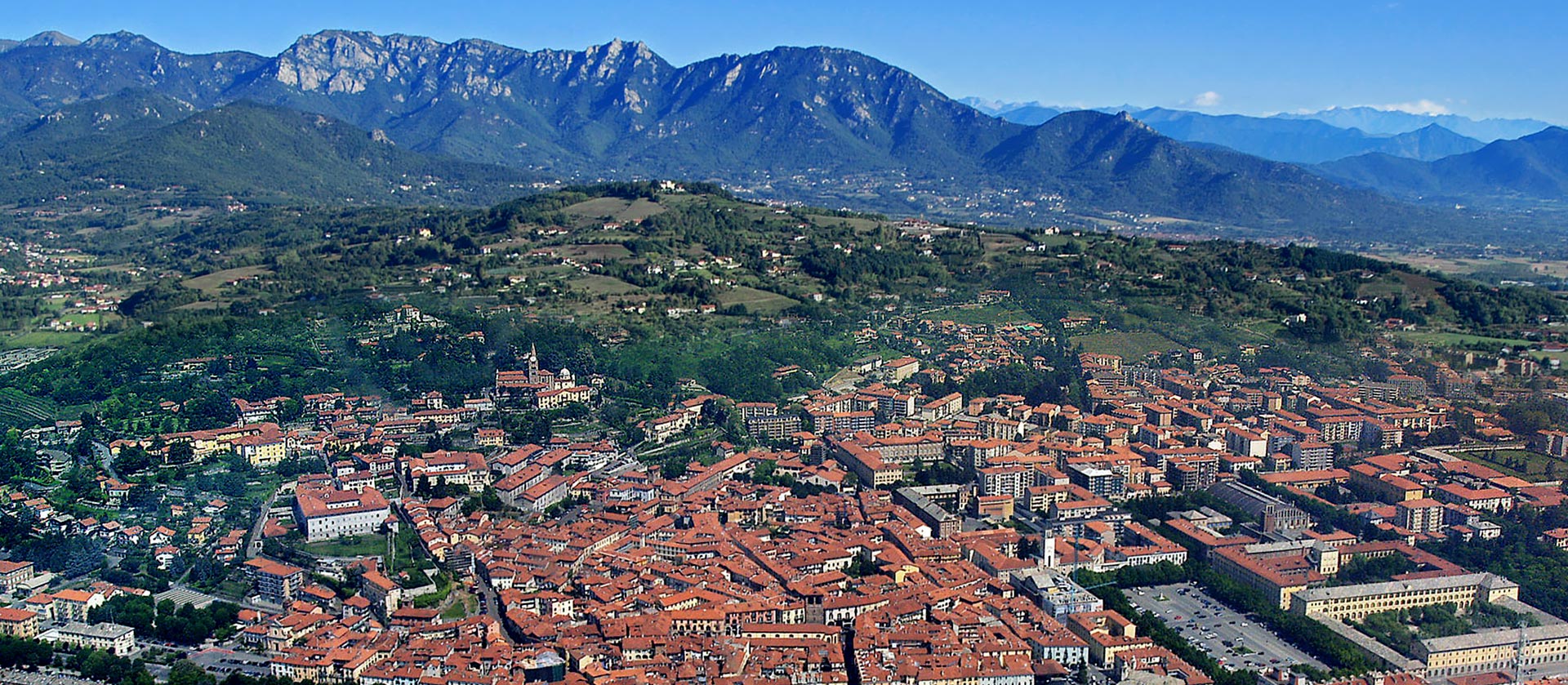 Départ en bus pour le fort de Gavi 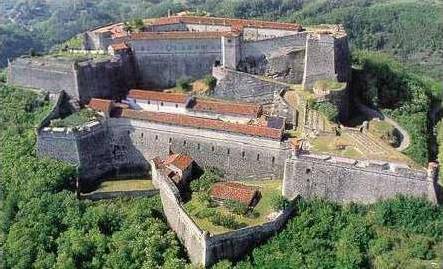 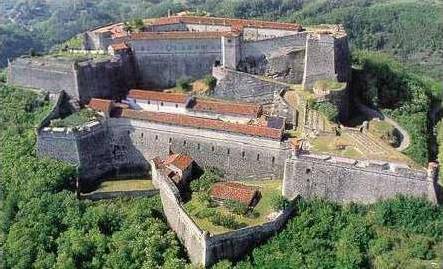 10H30 Visite de la citadelle de Gavi12H30 déjeuner 14H00 Départ pour la citadelle d’Alessandria15H00 Arrêt à Marengo visite du Site de la bataille du 14 juin 1800 et du musée de la bataille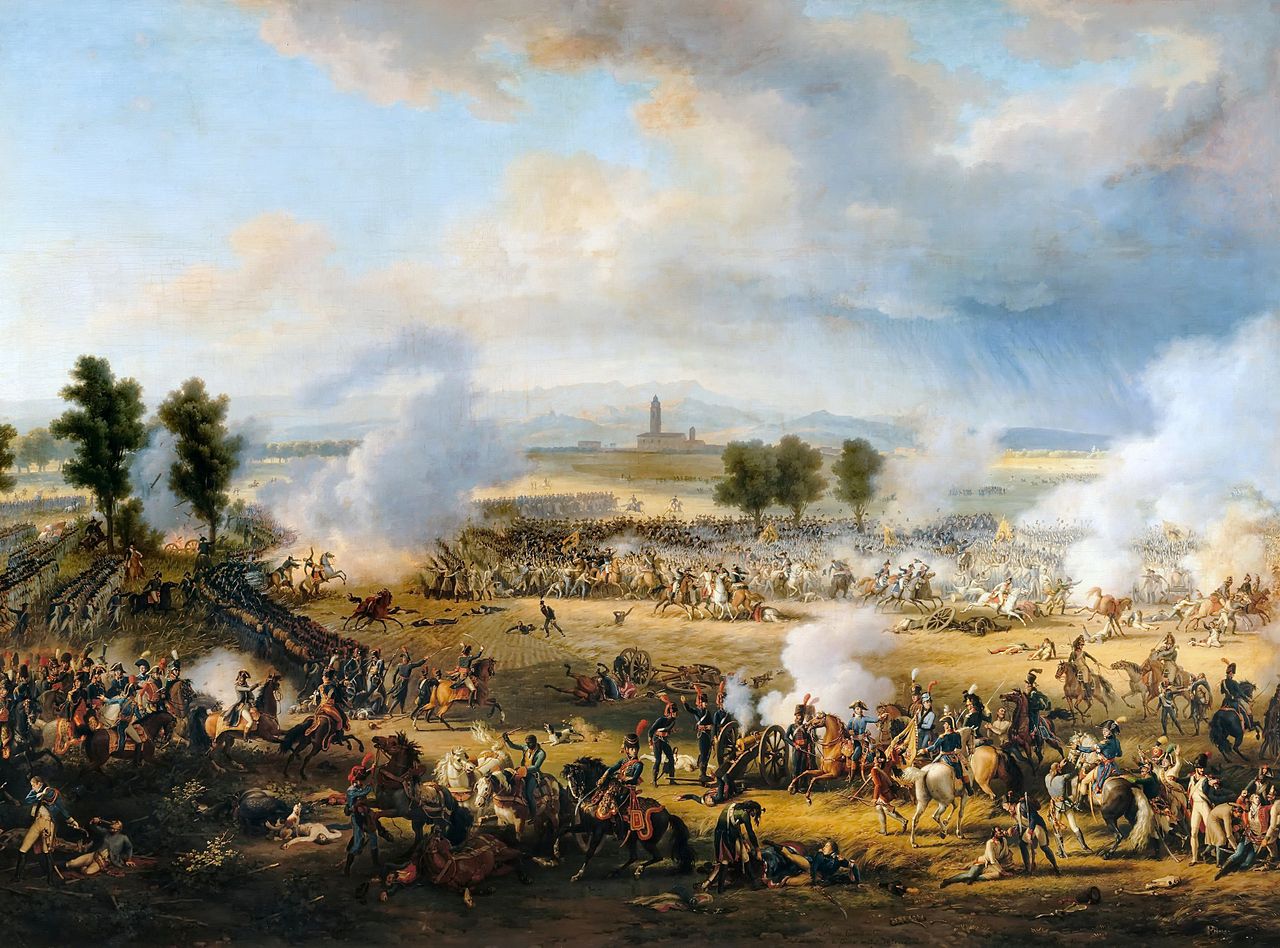 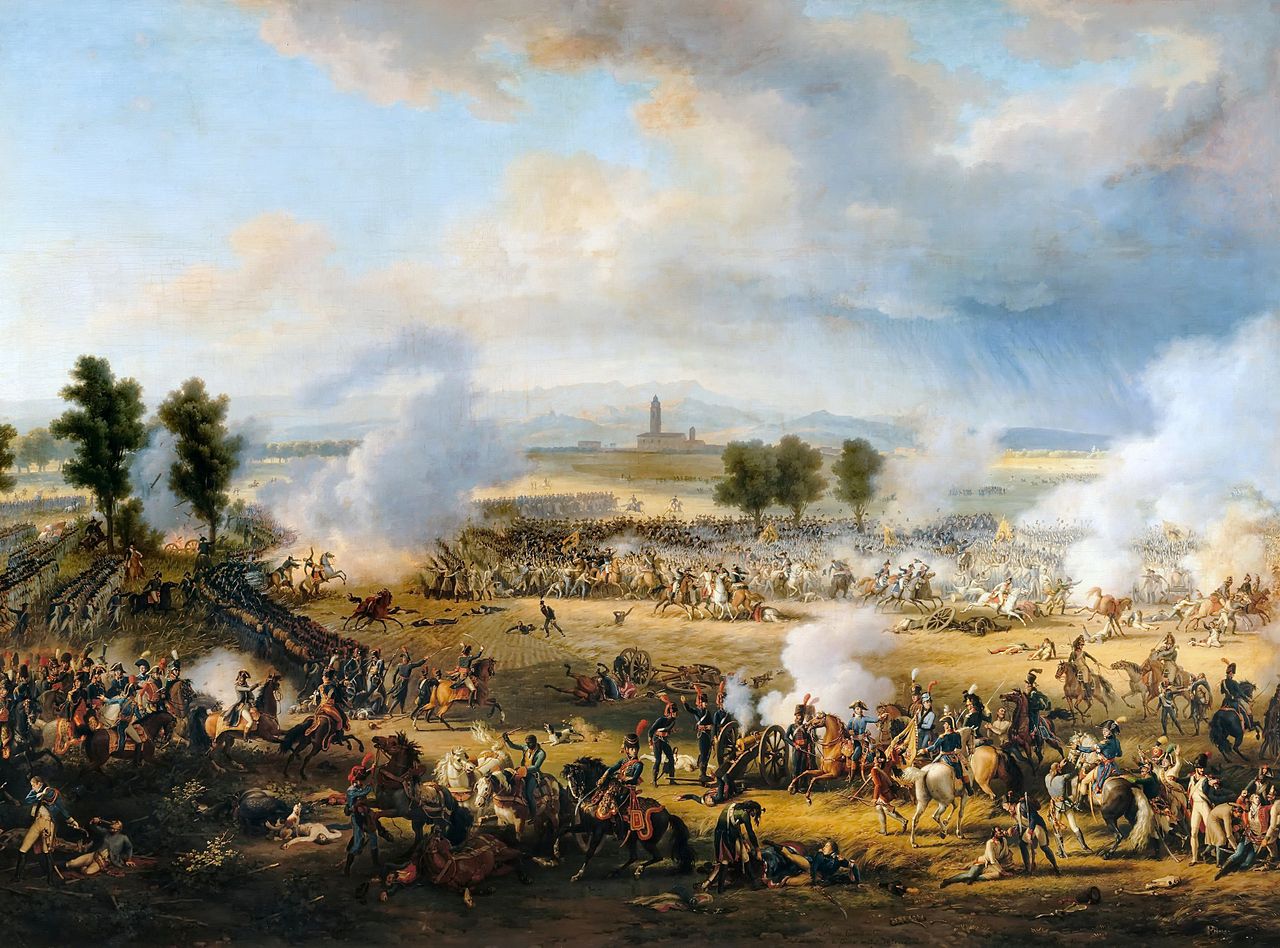 16H00 Visite de la citadelle d’Alessandria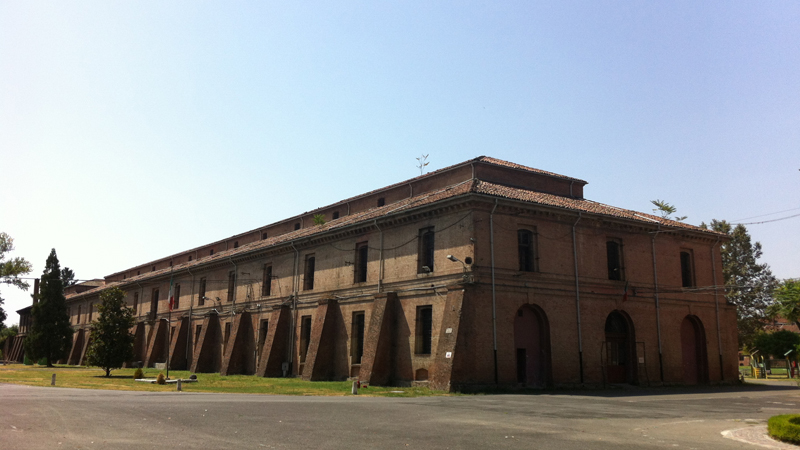 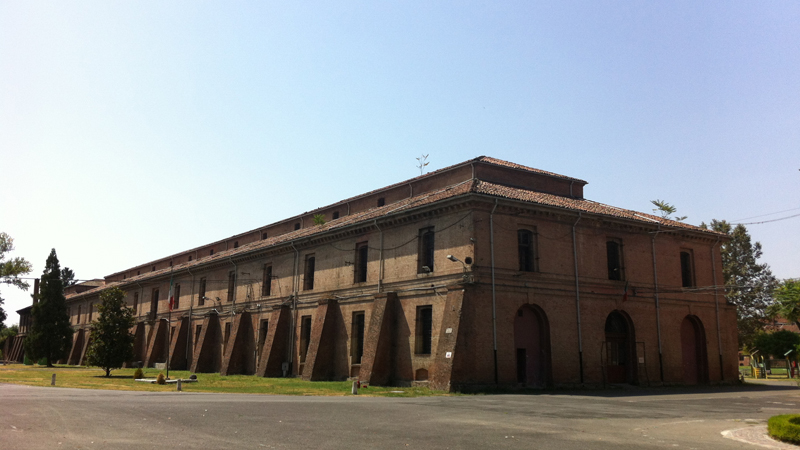 18H30 Départ du bus pour Turin19H30 arrivée à l’Hôtel Dock-Milano20H00 DinerDimanche 27 Septembre.9H00 départ pour la ville de Pignerol10H00 Visite de la ville et du petit musée des anciennes fortifications de Pignerol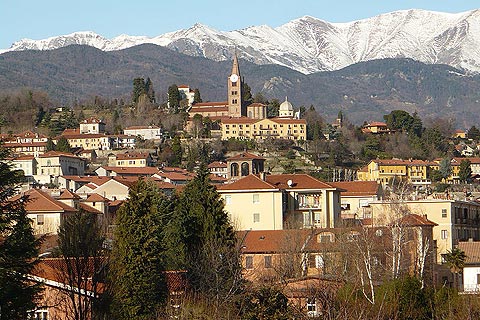 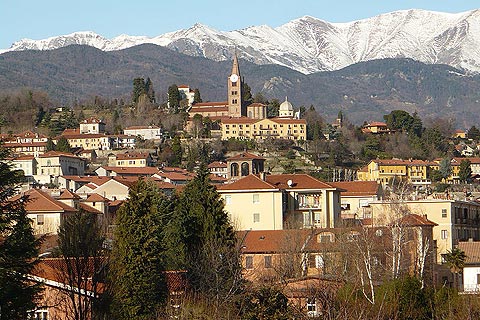 11 h 00Visite du Musée de la Cavalerie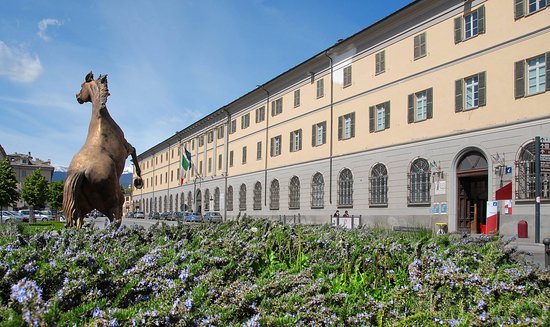 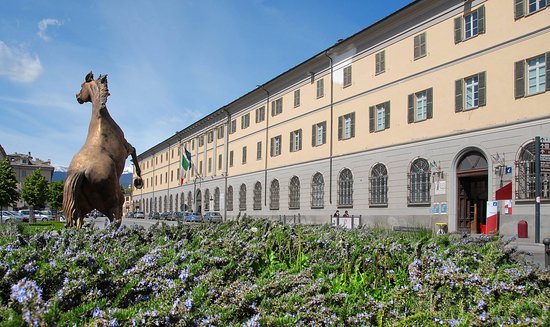 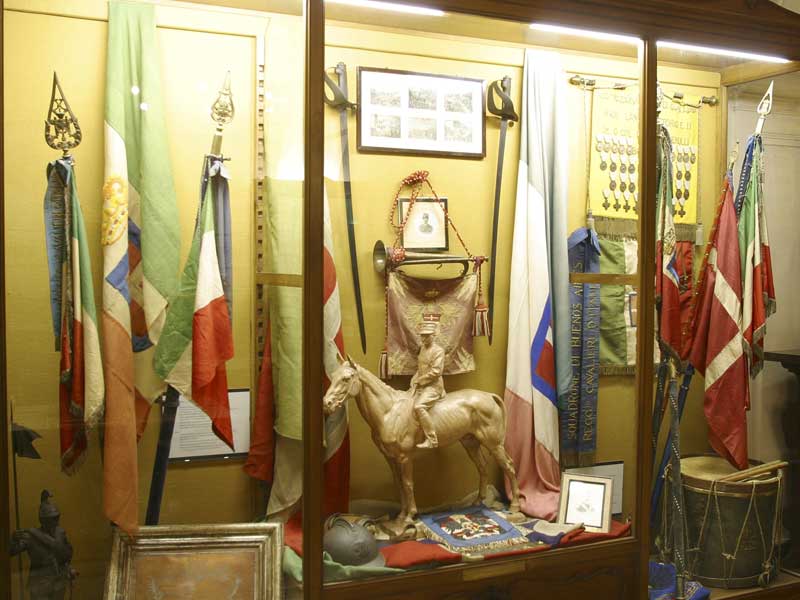 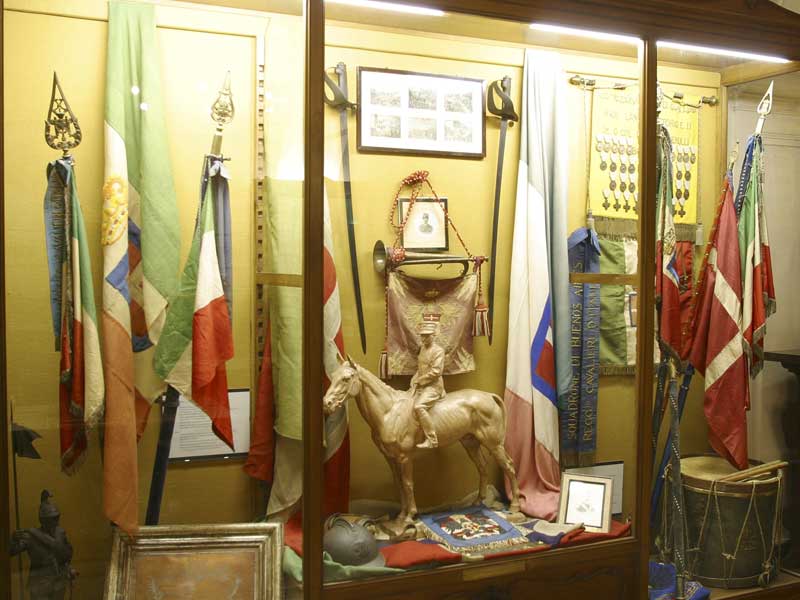 13H00 Déjeuner15H00 Départ du bus vers Turin Hôtel Dock Milano et gare TGV de Porta SusaRemerciements à notre ami et délégué pour l’Italie Franco Carminati qui a prepare (et minuté) les étapes de notre voyage d’étude.Le bulletin d’inscription à suivre dans la Newsletter.